THE BETTY OLLE POETRY AWARD 2024COMPETITION RULES:                                                                  1. Poem(s) must be the entrant's own work.                                              2. Poem(s) must be in traditional Australian Bush Verse form (Rhyme, Rhythm, and meter) with an Australian theme.                                           3. Entries to be submitted in English.                                                         4. Poem(s) must not have previously been placed first in any written competition prior to the closing date.                                                         5. Each entry to be on a separate A4 sheet(s) of paper and typed.           6. Name of entrant must NOT be shown on the poem, only on the entry    form.                                                                                                           7. Open section entry fee of $15 per entry form (for 2 Poems).                 8. Entry fee for Junior section (12 years and under) is free.                      9. Entrants are advised to keep copies of poems as entries will not be returned.                                                                                                   10. Enclose poem(s), with entry form and fee, in a suitable envelope and post to: Betty Olle Poetry Award, 4 Union Street, Kyabram. Vic. 3620.   11. The winner, Runner-up and Highly commended entrants will be notified as soon as the judges' decision is available.                               12. Judges' decisions will be final and binding.                                        13. No correspondence will be entered into.                                            14. Closing date: 31 AUGUST 2024                                                         15. Results will be publicly announced at 'Around the Campfire' a Kyabram Bush Verse Group function held at the Kyabram Club in October 2024. PAYMENT OPTIONS:                                                                      1. Cheque: Make cheque payable to Kyabram Bush Verse Group.       2. Direct Deposit: BSB: 803 078 Account number 91975 please use your surname as a reference.THE BETTY OLLE POETRY AWARD 2024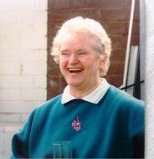 Australia wide competition for written Bush Poetry. Conducted by the Kyabram & District Bush Verse Group of which Betty was a foundation member.